直线方程与圆复习要点一　直线方程的求法及应用【例1】已知△ABC的顶点A(6，1)，AB边上的中线CM所在直线方程2x－y－5＝0，AC边上的高BH所在直线方程为x－2y－5＝0.求：(1)顶点C的坐标；(2)直线BC的方程.要点二　两条直线的位置关系【例2】　(1)当a＝________时，直线l1：y＝－x＋2a与直线l2：y＝(a2－2)x＋2平行；(2)当a＝________时，直线l1：y＝(2a－1)x＋3与直线l2：y＝4x－3垂直.要点三　距离问题【例3】　直线l在两坐标轴上的截距相等，且P(4，3)到直线l的距离为3，求直线l的方程.要点四　对称问题【例4】　已知直线l：y＝3x＋3，求：(1)点P(4，5)关于l的对称点坐标；(2)直线y＝x－2关于l的对称直线的方程；(3)直线l关于点A(3，2)的对称直线的方程.要点五　求圆的方程【例5】　一个圆C和已知圆x2＋y2－2x＝0相外切，并与直线l：x＋y＝0相切于点M(3，－)点，求圆C的方程.要点六　直线与圆、圆与圆的位置关系【例6】　有一个圆与直线l：4x－3y＋6＝0相切于点A(3，6)，且经过点B(5，2)，求此圆的标准方程.要点七　与圆有关的最值问题【例7】　已知圆C：(x＋2)2＋y2＝1，P(x，y)为圆C上任一点，(1)求的最大、最小值；(2)求x－2y的最大、最小值.直线方程与圆复习作业一、单项选择题1.若直线过点(1，2)，(4，2＋)，则此直线的倾斜角θ是(　　)A.30°  	B.45° 	C.60°  	D.90°2.如果直线ax＋2y＋2＝0与直线3x－y－2＝0平行，则系数a为(　　)A.－3  	B.－6  	C.－  	D.3.已知圆C：x2＋y2－2x－6y＋9＝0，过x轴上的点P(1，0)向圆C引切线，则切线长为(　　)A.3  	B.2  	C.2  	D.34.若直线3x－4y＋12＝0与两坐标轴的交点为A，B，则以AB为直径的圆的方程是(　　)A.x2＋y2＋4x－3y＝0	B.x2＋y2－4x－3y＝0C.x2＋y2＋4x－3y－4＝0	D.x2＋y2－4x－3y＋8＝05.若直线l经过点(1，1)，且与两坐标轴所围成的三角形的面积为2，则直线l的条数为(　　)A.1  	B.2  	C.3  	D.46. 已知圆C1：(x－2)2＋(y－3)2＝1，圆C2：(x－3)2＋(y－4)2＝9，M，N分别是圆C1，C2上的动点，P为x轴上的动点，则|PM|＋|PN|的最小值为(　　)A．5－4  B.－1  C．6－2  D.7.若圆O1：(x－3)2＋(y－4)2＝25和圆O2：(x＋2)2＋(y＋8)2＝r2(5<r<10)相切，则r等于(　　)A.6  	B.7  	C.8  	D.98.设集合A＝{(x，y)|(x－4)2＋y2＝1}，B＝{(x，y)|(x－t)2＋(y－at＋2)2＝1}，若存在实数t，使得A∩B≠∅，则实数a的取值范围是(　　)A.  	B.  	C.  	D.[0，2]二、多项选择题9.已知点A(1，－2)，B(5，6)到直线l：ax＋y＋1＝0的距离相等，则实数a的值可以为(　　)A.－2  	B.－1  	C.1  	D.210.已知直线l1的方程是ax－y＋b＝0，l2的方程是bx－y－a＝0(ab≠0，a≠b)，则下列各示意图中，不正确的是(　　)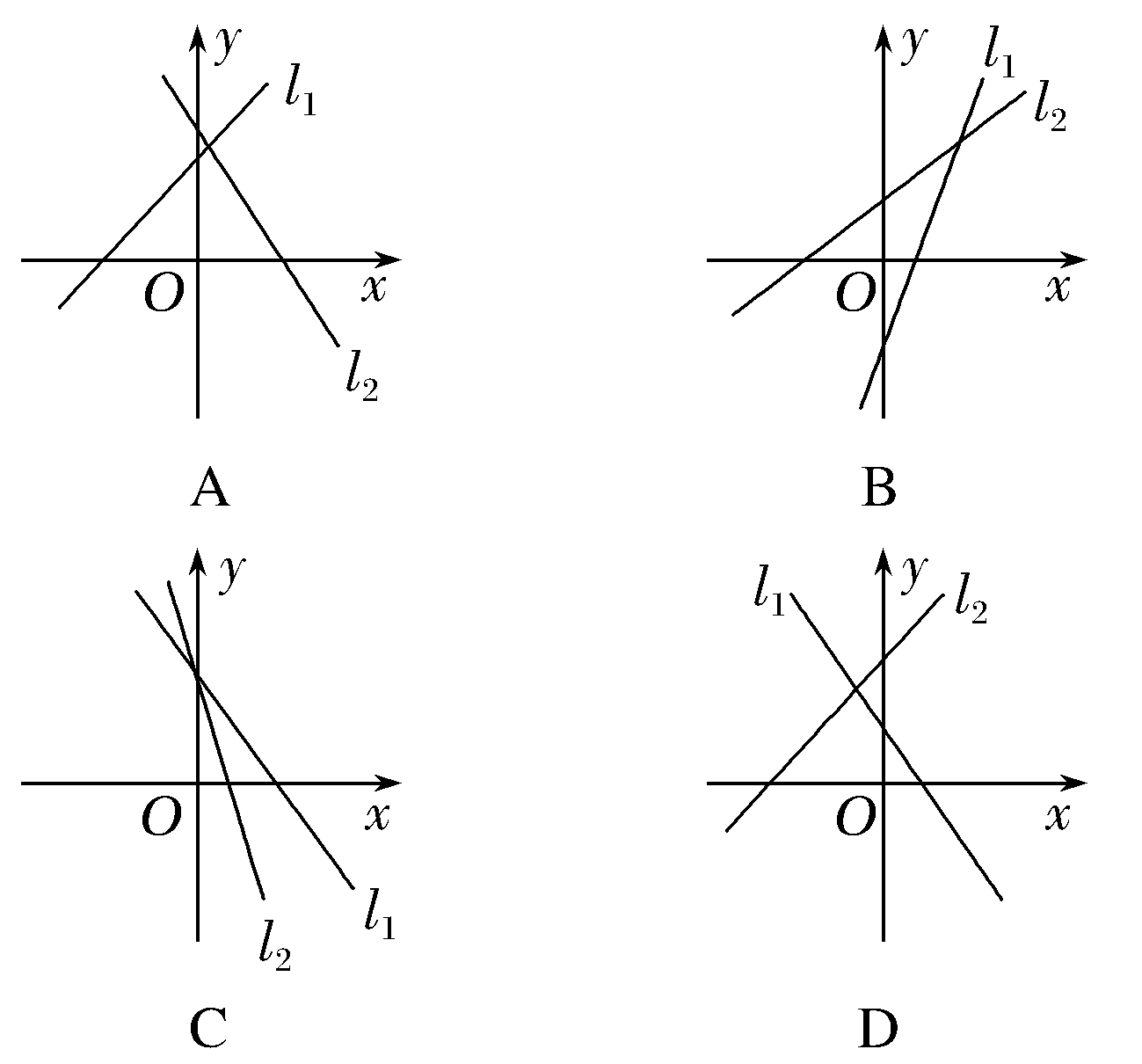 11.过点A(1，－1)与B(－1，1)且半径为2的圆的方程可以为(　　)A.(x－3)2＋(y＋1)2＝4   B.(x－1)2＋(y－1)2＝4  C.(x＋1)2＋(y＋1)2＝4  	D.(x＋3)2＋(y－1)2＝412.直线l：ax＋by＝0和圆C：x2＋y2＋ax＋by＝0在同一坐标系中的图形不可能是(　　)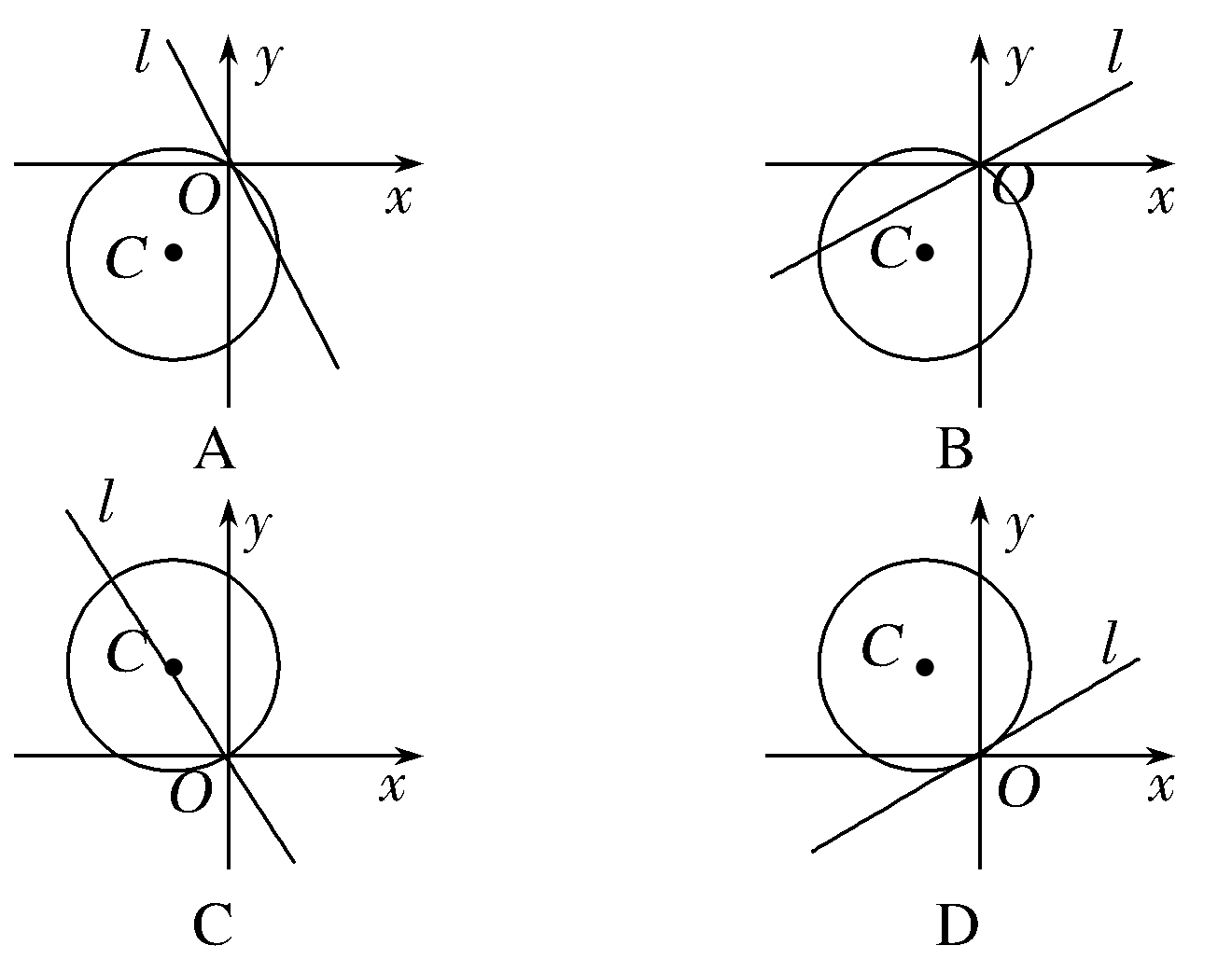 三、填空题13.点M到x轴和到点N(－4，2)的距离都等于10，则点M的坐标为________.14.若光线由点P(2，3)射到x轴上，反射后过点Q(1，1)，则反射光线所在直线的方程是________.15.圆x2＋y2－4＝0与圆x2＋y2－4x＋4y－12＝0的公共弦所在直线的方程为________，公共弦长为________.(本题第一空2分，第二空3分)16.过点(1，2)可作圆x2＋y2＋2x－4y＋k－2＝0的两条切线，则实数k的取值范围是________.四、解答题(本题共6小题，共70分.解答应写出文字说明、证明过程或演算步骤)17.(10分)红谷隧道是江西南昌穿越赣江的一条过江行车通道，总长2 997 m，在南昌大桥和新八一大桥之间，也是国内最大的水下立交系统．如图，已知隧道截面是一圆拱形(圆拱形是取某一圆周的一部分构成巷道拱部的形状)，路面宽为4 m，高4 m．车辆只能在道路中心线一侧行驶，一辆宽为2.5 m，高为3.5 m的货车能否驶入这个隧道？请说明理由．(参考数据：≈3.74)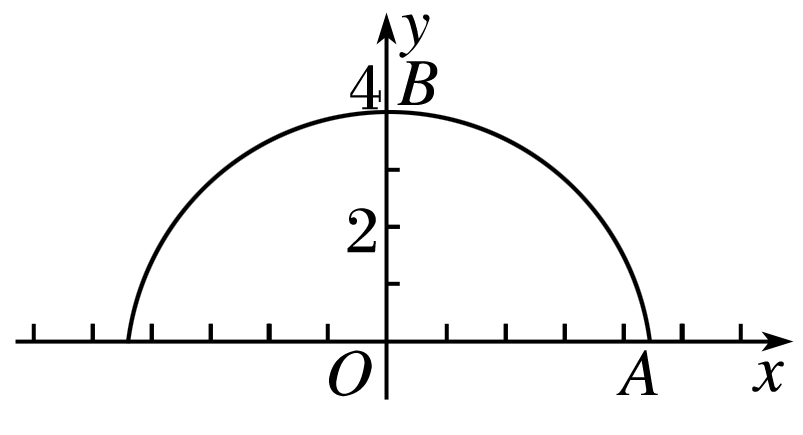 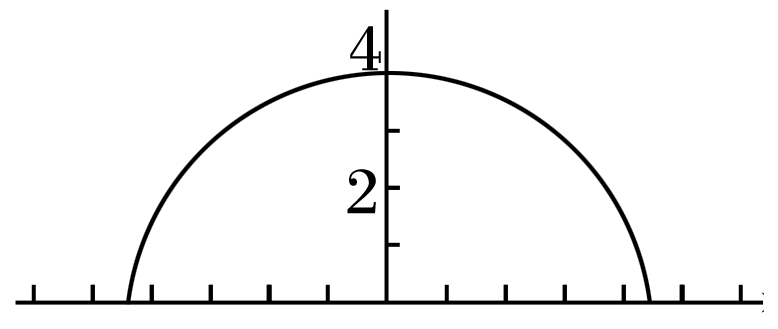 18.(12分)在平面直角坐标系内，已知A(1，a)，B(－5，－3)，C(4，0)；(1)当a∈(，3)时，求直线AC的倾斜角α的取值范围；(2)当a＝2时，求△ABC的BC边上的高AH所在直线l的方程.19.(12分)已知动圆C：(x－m)2＋(y－2m)2＝m2(m>0).  (1)当m＝2时，求经过原点且与圆C相切的直线l的方程；  (2)若圆C与圆E：(x－3)2＋y2＝16内切，求实数m的值.20.(12分)已知圆A：x2＋y2＋2x＋2y－2＝0，圆B：x2＋y2－2ax－2by＋a2－1＝0，且圆B始终平分圆A的周长.(1)求动圆B的圆心的轨迹方程；(2)当圆B的半径最小时，求圆B的标准方程.21.(12分)已知一个动点P在圆x2＋y2＝36上移动，它与定点Q(4，0)所连线段的中点为M.(1)求点M的轨迹方程；(2)过定点(0，－3)的直线l与点M的轨迹交于不同的两点A(x1，y1)，B(x2，y2)且满足＋＝，求直线l的方程.直线方程与圆复习要点一　直线方程的求法及应用【例1】已知△ABC的顶点A(6，1)，AB边上的中线CM所在直线方程2x－y－5＝0，AC边上的高BH所在直线方程为x－2y－5＝0.求：(1)顶点C的坐标；(2)直线BC的方程.解　(1)由题意知AC边上的高所在直线斜率为，故AC边所在的直线的斜率为－2，则它的方程为y－1＝－2(x－6)，即2x＋y－13＝0.由求得故点C的坐标为.(2)设B(m，n)，则M.把M的坐标代入直线方程2x－y－5＝0，把点B的坐标代入直线方程x－2y－5＝0，可得故点B.再用两点式求得直线BC的方程为＝，化简为46x－41y－43＝0.要点二　两条直线的位置关系【例2】　(1)当a＝________时，直线l1：y＝－x＋2a与直线l2：y＝(a2－2)x＋2平行；(2)当a＝________时，直线l1：y＝(2a－1)x＋3与直线l2：y＝4x－3垂直.答案　(1)－1　(2)解析　(1)直线l1的斜率k1＝－1，直线l2的斜率k2＝a2－2.因为l1∥l2，所以a2－2＝－1且2a≠2，解得a＝－1.所以当a＝－1时，直线l1：y＝－x＋2a与直线l2：y＝(a2－2)x＋2平行.(2)直线l1的斜率k1＝2a－1，l2的斜率k2＝4.因为l1⊥l2，所以k1·k2＝－1，即4(2a－1)＝－1，解得a＝.所以当a＝时，直线l1：y＝(2a－1)x＋3与直线l2：y＝4x－3垂直.要点三　距离问题【例3】　直线l在两坐标轴上的截距相等，且P(4，3)到直线l的距离为3，求直线l的方程.解　当直线过原点时，设所求直线方程为kx－y＝0，则＝3.  解得k＝±－6，∴y＝x. 当直线不经过原点时，设所求直线方程为x＋y＝a，则＝3，解得a＝13或a＝1，∴x＋y－13＝0或x＋y－1＝0.综上，所求直线方程为y＝x或x＋y－13＝0或x＋y－1＝0.要点四　对称问题【例4】　已知直线l：y＝3x＋3，求：(1)点P(4，5)关于l的对称点坐标；(2)直线y＝x－2关于l的对称直线的方程；(3)直线l关于点A(3，2)的对称直线的方程.解　(1)设点P关于直线l的对称点为P′(x′，y′)，则线段PP′的中点M在直线l上，且直线PP′垂直于直线l，即解得∴P′点坐标为(－2，7).(2)由得交点.取直线x－y－2＝0上一点B(0，－2)，设点B关于直线l：3x－y＋3＝0的对称点为B′(x0，y0)，则解得故所求直线过点与(－3，－1)，斜率k＝＝－7，∴所求直线方程为y＋＝－7，即7x＋y＋22＝0.(3)设直线l关于点A(3，2)的对称直线为l′，由于l∥l′，故可设l′为y＝3x＋b(b≠3).由点到直线的距离公式得＝，即|b＋7|＝10，解得b＝－17，或b＝3(舍去)，∴直线l′的方程为y＝3x－17，即对称直线的方程为3x－y－17＝0.要点五　求圆的方程【例5】　一个圆C和已知圆x2＋y2－2x＝0相外切，并与直线l：x＋y＝0相切于点M(3，－)点，求圆C的方程.解　由x2＋y2－2x＝0得(x－1)2＋y2＝1，故其圆心为(1，0)，半径为1.∵圆C与圆x2＋y2－2x＝0相外切，故两个圆心之间的距离等于半径的和，又∵圆C与直线l：x＋y＝0相切于点M(3，－)，可得圆心与点M(3，－)的连线与直线x＋y＝0垂直，其斜率为.设圆C的圆心为(a，b)，半径为r，则解得a＝4，b＝0，r＝2或a＝0，b＝－4，r＝6，∴圆C的方程为(x－4)2＋y2＝4或x2＋(y＋4)2＝36.要点六　直线与圆、圆与圆的位置关系【例6】　有一个圆与直线l：4x－3y＋6＝0相切于点A(3，6)，且经过点B(5，2)，求此圆的标准方程.解　设圆心为C，则CA⊥l.又设直线CA与圆的另一个交点为P.∵CA⊥l，∴直线CA的斜率为－，故直线CA的方程为y－6＝－(x－3)，即3x＋4y－33＝0.又kAB＝＝－2，从而由平面几何知识可知kPB＝，则直线PB的方程为x－2y－1＝0.解方程组得即点P的坐标为(7，3).∵圆心C为AP的中点，∴圆心C的坐标为，半径长|CA|＝，∴所求圆的标准方程为(x－5)2＋＝.要点七　与圆有关的最值问题与圆有关的最值问题包括：(1)求圆O上一点到圆外一点P的最大距离、最小距离：dmax＝|OP|＋r，dmin＝|OP|－r；(2)求圆上的点到某条直线(相离)的最大、最小距离：设圆心到直线的距离为m，则dmax＝m＋r，dmin＝m－r；(3)已知点的运动轨迹方程是(x－a)2＋(y－b)2＝r2，求①；②；③x2＋y2等式子的最值，一般是运用几何法求解.【例7】　已知圆C：(x＋2)2＋y2＝1，P(x，y)为圆C上任一点，(1)求的最大、最小值；(2)求x－2y的最大、最小值.解　法一　(1)设k＝，则y－2＝kx－k，即kx－y＋2－k＝0.∵P(x，y)为圆C上任一点，∴圆心(－2，0)到直线kx－y＋2－k＝0的距离d＝＝≤1，即|2－3k|≤，平方得8k2－12k＋3≤0，解得≤k≤，故的最大值为，最小值为；(2)设b＝x－2y，即x－2y－b＝0，∵P(x，y)为圆C上任一点，∴则圆心(－2，0)到直线的距离d＝＝≤1，即|b＋2|≤，则－2－≤b≤－2，即x－2y的最大值为－2，最小值为－2－.法二　(1)可看作圆上的点(x，y)与点(1，2)连线的斜率.令k＝，则y－2＝kx－k，即kx－y＋2－k＝0.当直线kx－y＋2－k＝0与圆相切时，k取得最大值和最小值，此时＝1，解得k＝.故的最大值为，最小值为.(2)设b＝x－2y，即y＝x－，当y＝－x－与圆相切时，纵截距－取得最值，从而b取得最值，此时＝1，解得b＝－2±.故x－2y的最大值为－2＋，最小值为－2－.直线方程与圆复习作业一、单项选择题1.若直线过点(1，2)，(4，2＋)，则此直线的倾斜角θ是(　　)A.30°  	B.45° 	C.60°  	D.90°答案　A解析　利用斜率公式得k＝＝＝tan θ，又0°≤θ＜180°，可得倾斜角θ为30°.2.如果直线ax＋2y＋2＝0与直线3x－y－2＝0平行，则系数a为(　　)A.－3  	B.－6  	C.－  	D.答案　B解析　当两直线平行时有＝≠，可求得a＝－6.3.已知圆C：x2＋y2－2x－6y＋9＝0，过x轴上的点P(1，0)向圆C引切线，则切线长为(　　)A.3  	B.2  	C.2  	D.3答案　B解析　圆x2＋y2－2x－6y＋9＝0即(x－1)2＋(y－3)2＝1，其圆心为C(1，3)，半径R＝1.|PC|＝＝3，故切线长为＝2，故选B.4.若直线3x－4y＋12＝0与两坐标轴的交点为A，B，则以AB为直径的圆的方程是(　　)A.x2＋y2＋4x－3y＝0	B.x2＋y2－4x－3y＝0C.x2＋y2＋4x－3y－4＝0	D.x2＋y2－4x－3y＋8＝0答案　A解析　在3x－4y＋12＝0中，由x＝0得y＝3，由y＝0得x＝－4，∴A(－4，0)，B(0，3)，∴以AB为直径的圆的圆心是，半径r＝＝，∴以AB为直径的圆的方程是(x＋2)2＋＝，即x2＋y2＋4x－3y＝0.故选A.5.若直线l经过点(1，1)，且与两坐标轴所围成的三角形的面积为2，则直线l的条数为(　　)A.1  	B.2  	C.3  	D.4答案　C解析　设直线l的截距式方程为＋＝1，∵直线l经过点(1，1)，且与两坐标轴所围成的三角形的面积为2，∴＋＝1，|ab|＝2，解得a＝b＝2或或故直线l的条数为3.故选C.6. 已知圆C1：(x－2)2＋(y－3)2＝1，圆C2：(x－3)2＋(y－4)2＝9，M，N分别是圆C1，C2上的动点，P为x轴上的动点，则|PM|＋|PN|的最小值为(　　)A．5－4  B.－1  C．6－2  D.答案　A  解析　由题意知，圆C1：(x－2)2＋(y－3)2＝1，圆C2：(x－3)2＋(y－4)2＝9的圆心分别为C1(2,3)，C2(3,4)，且|PM|＋|PN|≥|PC1|＋|PC2|－4，点C1(2,3)关于x轴的对称点为C(2，－3)，所以|PC1|＋|PC2|＝|PC|＋|PC2|≥|CC2|＝5，即|PM|＋|PN|≥|PC1|＋|PC2|－4≥5－4.7.若圆O1：(x－3)2＋(y－4)2＝25和圆O2：(x＋2)2＋(y＋8)2＝r2(5<r<10)相切，则r等于(　　)A.6  	B.7  	C.8  	D.9答案　C解析　圆O1：(x－3)2＋(y－4)2＝25的圆心为O1(3，4)、半径为5；圆O2：(x＋2)2＋(y＋8)2＝r2的圆心为O2(－2，－8)、半径为r.若它们相内切，则圆心距等于半径之差的绝对值，即＝|r－5|，求得r＝18或－8，不满足5<r<10；若它们相外切，则圆心距等于半径之和，即＝r＋5，求得r＝8.故选C.8.设集合A＝{(x，y)|(x－4)2＋y2＝1}，B＝{(x，y)|(x－t)2＋(y－at＋2)2＝1}，若存在实数t，使得A∩B≠∅，则实数a的取值范围是(　　)A.  	B.  	C.  	D.[0，2]答案　C解析　集合A，B实际上是圆上的点的集合，即A，B表示两个圆，A∩B≠∅说明这两个圆相交或相切(有公共点)，由于两圆半径都是1，因此两圆圆心距不大于半径之和2，即≤2，整理成关于t的不等式：(a2＋1)t2－4(a＋2)t＋16≤0，据题意此不等式有实解，因此其判别式不小于零，即Δ＝16(a＋2)2－4(a2＋1)×16≥0，解得0≤a≤.二、多项选择题(本题共4小题，每小题5分，共20分.在每小题给出的四个选项中，有多项符合题目要求，全部选对的得5分，部分选对的得2分，有选错的得0分)9.已知点A(1，－2)，B(5，6)到直线l：ax＋y＋1＝0的距离相等，则实数a的值可以为(　　)A.－2  	B.－1  	C.1  	D.2答案　AB解析　∵点A(1，－2)，B(5，6)到直线l：ax＋y＋1＝0的距离相等，∴＝，整理，得|a－1|＝|5a＋7|，∴a2－2a＋1＝25a2＋70a＋49，即a2＋3a＋2＝0，解得a＝－2，或a＝－1.故选AB.10.已知直线l1的方程是ax－y＋b＝0，l2的方程是bx－y－a＝0(ab≠0，a≠b)，则下列各示意图中，不正确的是(　　)答案　ABC解析　l1的方程即y＝ax＋b，斜率等于a，在y轴上的截距为b.l2的方程即y＝bx－a，斜率等于b，在y轴上的截距为－a.假定l1的位置，从而确定l2的位置，分析知只有D图正确，故选ABC.11.过点A(1，－1)与B(－1，1)且半径为2的圆的方程可以为(　　)A.(x－3)2＋(y＋1)2＝4  	B.(x－1)2＋(y－1)2＝4C.(x＋1)2＋(y＋1)2＝4  	D.(x＋3)2＋(y－1)2＝4答案　BC解析　∵圆过点A(1，－1)和B(－1，1)，可知圆心在直线y＝x上，设圆心坐标为(m，m)，由半径为2，得＝2，解得：m＝±1，∴圆的圆心坐标：(1，1)或(－1，－1).∴所求圆的方程为：(x＋1)2＋(y＋1)2＝4或(x－1)2＋(y－1)2＝4，故选BC.12.直线l：ax＋by＝0和圆C：x2＋y2＋ax＋by＝0在同一坐标系中的图形不可能是(　　)答案　ABC解析　圆C：x2＋y2＋ax＋by＝0的圆心坐标为，半径为.圆心到直线l的距离为d＝＝，∴直线l与圆C相切，故选ABC.三、填空题(本题共4小题，每小题5分，共20分)13.点M到x轴和到点N(－4，2)的距离都等于10，则点M的坐标为________.答案　(2，10)或(－10，10)解析　设M(x，y)，则|y|＝＝10.解得或14.若光线由点P(2，3)射到x轴上，反射后过点Q(1，1)，则反射光线所在直线的方程是________.答案　4x＋y－5＝0解析　点P(2，3)关于x轴的对称点为P′(2，－3)，则直线P′Q的方程为＝，即反射光线所在直线方程为4x＋y－5＝0.15.圆x2＋y2－4＝0与圆x2＋y2－4x＋4y－12＝0的公共弦所在直线的方程为________，公共弦长为________.(本题第一空2分，第二空3分)答案　x－y＋2＝0　2解析　圆x2＋y2－4＝0与圆x2＋y2－4x＋4y－12＝0的方程相减得：x－y＋2＝0，由圆x2＋y2－4＝0的圆心为(0，0)，半径r为2，且圆心(0，0)到直线x－y＋2＝0的距离d＝＝，得公共弦长为2＝2＝2.16.过点(1，2)可作圆x2＋y2＋2x－4y＋k－2＝0的两条切线，则实数k的取值范围是________.答案　(3，7)解析　把圆的方程化为标准方程得：(x＋1)2＋(y－2)2＝7－k，∴圆心坐标为(－1，2)，半径r＝，则点(1，2)到圆心的距离d＝2.由题意可知点(1，2)在圆外，∴d>r即<2，且7－k>0，解得：3<k<7，则实数k的取值范围是(3，7).四、解答题(本题共6小题，共70分.解答应写出文字说明、证明过程或演算步骤)17.(10分)红谷隧道是江西南昌穿越赣江的一条过江行车通道，总长2 997 m，在南昌大桥和新八一大桥之间，也是国内最大的水下立交系统．如图，已知隧道截面是一圆拱形(圆拱形是取某一圆周的一部分构成巷道拱部的形状)，路面宽为4 m，高4 m．车辆只能在道路中心线一侧行驶，一辆宽为2.5 m，高为3.5 m的货车能否驶入这个隧道？请说明理由．(参考数据：≈3.74)解　如图，建立平面直角坐标系，设圆心M(0，m)，A(2，0)，B(0,4)，由|MA|＝|MB|得，m＝－，则圆的方程为x2＋2＝2，所以当x＝2.5时，y＝－≈3.24<3.5.即一辆宽为2.5 m，高为3.5 m的货车不能驶入这个隧道．18.(12分)在平面直角坐标系内，已知A(1，a)，B(－5，－3)，C(4，0)；(1)当a∈(，3)时，求直线AC的倾斜角α的取值范围；(2)当a＝2时，求△ABC的BC边上的高AH所在直线l的方程.解　(1)kAC＝＝－，∵a∈(，3)，则kAC∈，又∵k＝tan α，0°≤α＜180°，∴135°＜α＜150°.(2)kBC＝＝，∵AH为BC边上的高，∴AH⊥BC，∴kAH·kBC＝－1，∴kAH＝－3.又∵l过点A(1，2)，∴l：y－2＝－3(x－1)，即3x＋y－5＝0.19.(12分)已知动圆C：(x－m)2＋(y－2m)2＝m2(m>0).(1)当m＝2时，求经过原点且与圆C相切的直线l的方程；(2)若圆C与圆E：(x－3)2＋y2＝16内切，求实数m的值.解　(1)当m＝2时，C：(x－2)2＋(y－4)2＝4，其圆心为C(2，4)，r＝2.当直线l的斜率不存在时，l的方程为x＝0，符合题意；当直线l的斜率存在时，设l的方程为y＝kx，由题意得d＝＝2，∴k＝，∴l的方程为y＝x.综上直线l的方程为y＝x或x＝0.(2)圆C：(x－m)2＋(y－2m)2＝m2的圆心为C(m，2m)，半径为m，圆E：(x－3)2＋y2＝16的圆心为E(3，0)，半径为4，由题意得|4－m|＝，两边平方解得m＝(负值舍去).20.(12分)已知圆A：x2＋y2＋2x＋2y－2＝0，圆B：x2＋y2－2ax－2by＋a2－1＝0，且圆B始终平分圆A的周长.(1)求动圆B的圆心的轨迹方程；(2)当圆B的半径最小时，求圆B的标准方程.解　(1)把两圆的方程相减即得两圆公共弦所在直线l的方程为2(a＋1)x＋2(b＋1)y－a2－1＝0，由题意知直线l经过圆A的圆心(－1，－1)，因而a2＋2a＋2b＋5＝0.设动圆B的圆心为(x，y)，则由圆B的方程：x2＋y2－2ax－2by＋a2－1＝0可得B(a，b)，即x＝a，y＝b，则所求轨迹方程为x2＋2x＋2y＋5＝0.(2)圆B的方程可化为(x－a)2＋(y－b)2＝1＋b2，其半径为.由(1)知a2＋2a＋2b＋5＝0，故2b＋4＝－(a＋1)2≤0，所以b≤－2，因而≥，即b＝－2时，圆B的半径最小，此时a＝－1.故所求圆B的标准方程为(x＋1)2＋(y＋2)2＝5.21.(12分)已知一个动点P在圆x2＋y2＝36上移动，它与定点Q(4，0)所连线段的中点为M.(1)求点M的轨迹方程；(2)过定点(0，－3)的直线l与点M的轨迹交于不同的两点A(x1，y1)，B(x2，y2)且满足＋＝，求直线l的方程.解　(1)设M(x，y)，动点P(x1，y1)，则由中点坐标公式，得解得x1＝2x－4，y1＝2y，又由x＋y＝36，得(2x－4)2＋(2y)2＝36，即(x－2)2＋y2＝9，∴点M的轨迹方程是(x－2)2＋y2＝9.(2)当直线l的斜率不存在时，直线l：x＝0，与圆M交于A(0，)，B(0，－)，此时x1＝x2＝0，不合题意.当直线l的斜率存在时，设直线l：y＝kx－3，则由消去y，得(1＋k2)x2－(4＋6k)x＋4＝0，则Δ＝[－(4＋6k)]2－4×4(1＋k2)>0，x1＋x2＝，x1x2＝.由＋＝，得x＋x＝x1x2，即(x1＋x2)2＝x1x2，∴＝·，整理，得7k2－24k＋17＝0，∴k＝1，k＝，经检验Δ>0.此时直线l的方程为x－y－3＝0或17x－7y－21＝0.综上：直线l的方程为x－y－3＝0或17x－7y－21＝0.